Памятки для родителей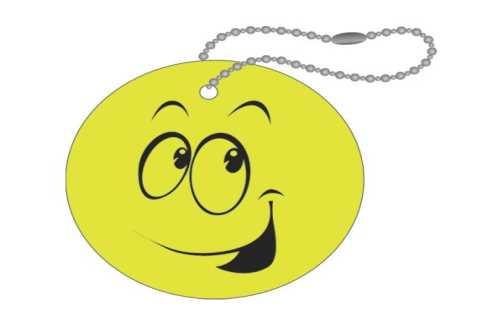 ВНИМАНИЕ, РОДИТЕЛИ!ТЁМНОЕ ВРЕМЯ СУТОК!Использование световозвращателей необходимо в темное время суток для учащихся , которые часто направляются из дома в школу в утренние часы и возвращаются обратно без сопровождения взрослых и вынуждены самостоятельно переходить дорогу. Действительно, по статистике 90% наездов произошло из-за того, что дети находились на проезжей части в темной одежде без световозвращающих элементов, что не позволило водителям транспортных средств вовремя заметить их и предотвратить наезд.   Сопутствующими факторамипри таких наездах часто являются неблагоприятные погодные условия - дождь, туман, в осенне-зимнее время - гололед.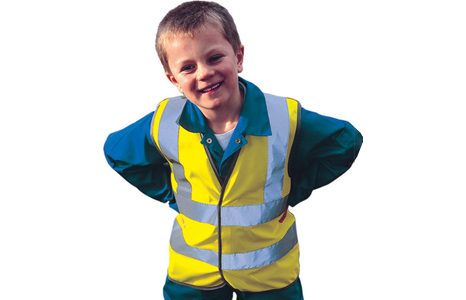 Чтобы снизить риск наезда, 1. Необходимо обратить внимание на одежду, в которой ребенок собирается выйти на улицу. Темные цвета делают пешехода практически незаметными, особенно в пасмурную погоду, в сумерки.                                                           2. Необходимо приобрести светоотражающие элементы, которые должны стать обязательным атрибутом одежды пешехода любого возраста. Световозвращатели можноразместитьна сумках, куртке или других предметах.Формы светоотражательных элементов различны.Значки и подвески удобны тем, что их легко переместить с одной одежды на другую.Самоклеющиеся наклейки могут быть использованы на различных поверхностях (искусственная кожа, металлические части и т.д.).  Браслеты светоотражающие.Все световозвращатели  изготовлены из специальных материалов, способных отражать попадающий на них свет в темноте. Благодаря этому свойству, водитель видит пешехода со световозвращателем со значительно большего расстояния – со  вместо 30, а при движении с дальним светом – уже на расстоянии .Российские и зарубежные исследования показывают, что применение пешеходами светоотражающих элементов более чем в 6,5 раз снижает риск наезда. 